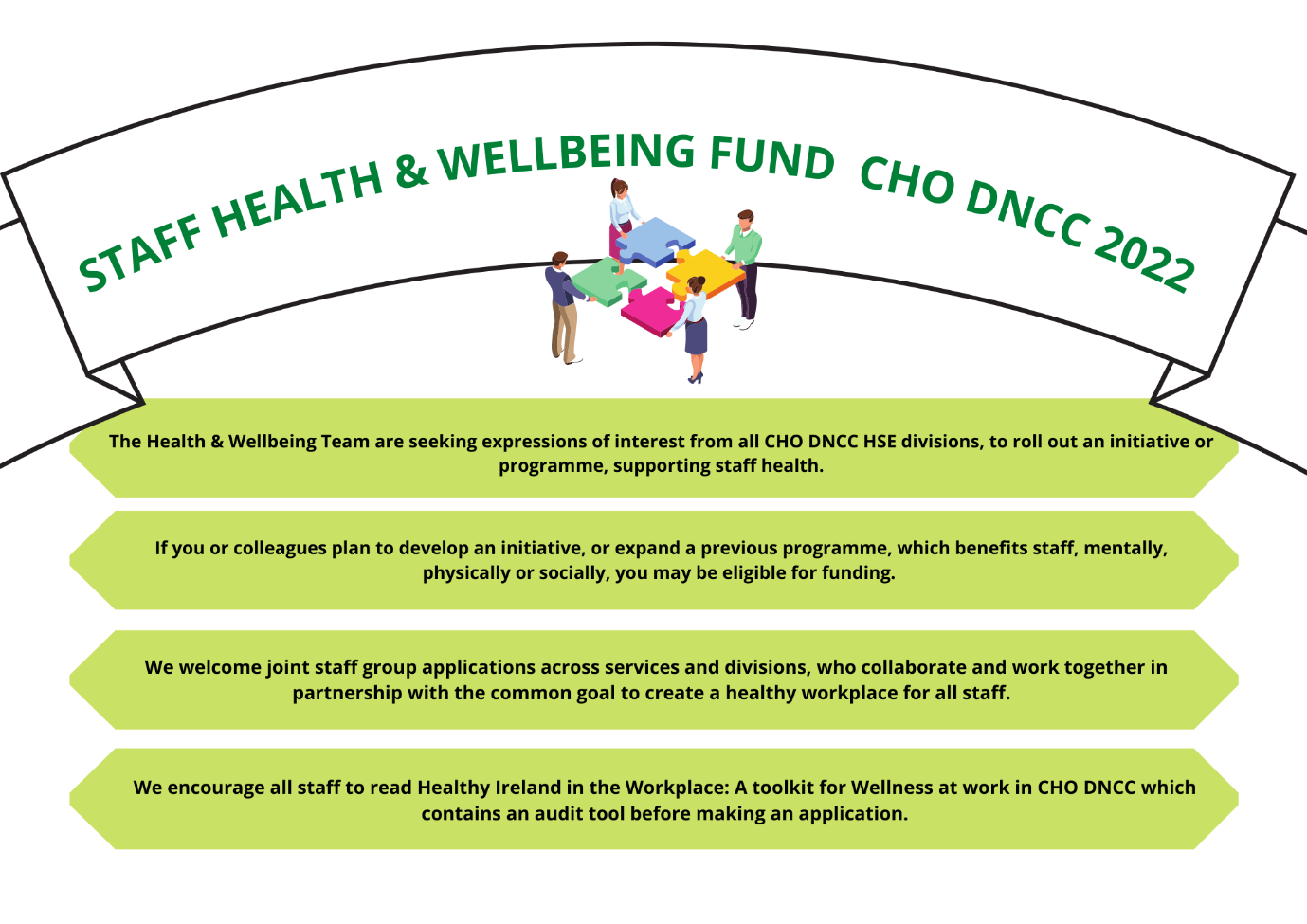 Click here to find Application Form, Toolkit & FAQ’S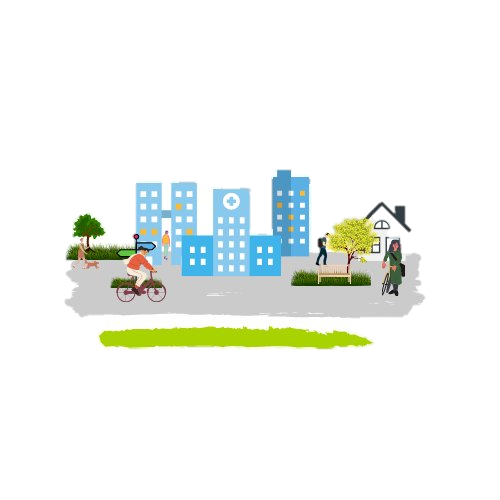 Closing date for submission of applications is the 21st of each month January to September 2022 by email to: hwb.dncc@hse.ieapplication process	All initiatives must be Covid-19 compliant and in line with current Government and HSE Covid-19 Guidelines.Please refer to Healthy Ireland in the Workplace: A toolkit for Wellness at work in CHO DNCC Click Here when completing this formComplete all sections below. Applications with missing details will not be consideredTick boxes below, where relevant Submit quotes for all initiatives with applicationEnsure line managers are aware of applicationComplete evaluation report for H&W team following successful implementation of initiativeThis is a once-off fund for 2022 and will not include any ongoing costs. All approved funds must be spent within the 2022 financial yearApplications cannot be considered unless they are fully compliant with HSE procurement and purchasing regulationsPlease note applicants must be willing to seek quotes, organise events, evaluate and report on progress etc.Incomplete applications and/or late submissions will not be acceptedApplicants may use HSE vendors set up already or have the option of setting up a new vendor. Please contact hwb.dncc@hse for a list of vendors who have been used in the pastapplication deadlineApplication form and quotes to be emailed to: hwb.dncc@hse.ie no later than 5pm on the 21st of each month from January to September 2022.Section 1 – Applicant detailsName of key contact to follow up with: Role:Department:Address:		Email:Line Manager’s signature:Date of submission: Section 2 – Initiative TopicWhich of the following topics below will your initiative focus on?  Please refer to Healthy Ireland in the Workplace: A Toolkit for Wellness at Work in CHO DNCC Click Here when completing this section.Please tick box /boxes   Healthy Eating Physical Activity Mental Health Sexual Health Stop Smoking Drugs and Alcohol Section 3 – Initiative DescriptionDescribe your initiative? Section 4 – Initiative AimsWhat are the aims of your initiative?Section 5 (a) Staff BenefitsNo. of staff who will benefit from this initiative?Section 5(b) – Staff BenefitsHow will this initiative benefit the staff in your Service? Please explain.NB Your initiative needs to demonstrate the Health & Wellbeing benefits for staff in line with the CHO DNCC Healthy Ireland Implementation Plan which can be found through the link below:https://www.hse.ie/eng/services/publications/health-and-wellbeing/cho-dncc-healthy-ireland-implementation-plan-2018-2022.pdfSection 7 – CostWhat is the cost of implementation?Section 8 - TimelineWhat is the timeline for implementation?  Please note that all funds are once off and must be spent within 2022.